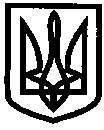 УКРАЇНАІЗЮМСЬКИЙ ЛІЦЕЙ № 3ІЗЮМСЬКОЇ МІСЬКОЇ РАДИ(ІЗЮМСЬКИЙ ЛІЦЕЙ № 3)НАКАЗ 01.09.2023				          м.Ізюм				№ 101/1Про утворення постійно діючої комісії з розгляду випадків булінгу (цькування) в Ізюмському ліцеї №3На виконання Законів України «Про освіту», «Про внесення змін до деяких законодавчих актів України щодо протидії булінгу (цькуванню)», наказу Міністерства освіти і науки України від 28.12.2019 № 1646 «Деякі питання реагування на випадки булінгу (цькування) та застосування заходів виховного впливу в закладах освіти», листів Міністерства освіти і науки України від 29.12.2018 № 1/9-790 «Щодо організації роботи з питань запобігання і протидії домашньому насильству та булінгу», від 27.06.2019 № 1/9-414 «Деякі питання щодо створення у 2019/2020 н.р. безпечного освітнього середовища, формування в дітей та учнівської молоді ціннісних життєвих навичок», від 11.02.2020 року № 1/9-80 «Про затвердження наказу Міністерства освіти і науки України від 28.12.2019 № 1646 «Деякі питання реагування на випадки булінгу (цькування), та застосування заходів виховного впливу в закладах освіти», наказу управління освіти Ізюмської міської ради від 24.02.2020 року № 69 «Про організацію роботи в закладах освіти з питань запобігання та протидії булінгу (цькуванню)», з метою протидії булінгу (цькуванню), насильству та попередження поширення негативних явищ в освітньому середовищіНАКАЗУЮ:Утворити постійно діючу комісію з розгляду випадків булінгу (цькування) в Ізюмському ліцеї № 3 (далі комісія) та затвердити її персональний склад:Ю.ОЛЬХОВСЬКА, директор Ізюмського ліцею № 3;Л.КОВАЛЕНКО, соціальний педагог;Н.МАЙБА, заступник директора з НВР;Я.СВИРИДОВА, заступник директора з НВР;А.ПЛИС, педагог органвзатор;А.СПОРНИК, вчитель математики;Н.ПАНЧЕНКО, вчитель початкових класів.Комісії (голова Ю.ОЛЬХОВСЬКА):Здійснювати розгляд заяв про випадки булінгу (цькування) здобувачів освіти, їхніх батьків, законних представників, інших осіб та видавати рішення про проведення розслідування; скликати засідання комісії з розгляду випадків булінгу (цькування) для прийняття рішення за результатами проведеного розслідування, вживати відповідних заходів реагування.За потребою 2.2.Повідомляти невідкладно у строк, що не перевищує однієї доби у разі отримання заяви або повідомлення про випадок булінгу (цькування):територіальний орган (підрозділ) Національної поліції України, принаймні одного з батьків або інших законних представників малолітньої чи неповнолітньої особи, яка стала стороною булінгу (цькування);службу у справах дітей;центр соціальних служб для сім'ї, дітей та молоді;управління освіти (про направлення листів до вищезазначених служб).Постійно 2.3.Надавати головному спеціалісту відділу змісту та якості освіти управління освіти Р.ЗМІЇВСЬКІЙ:інформацію про розгляд фактів щодо учнів ліцею, які потерпілі від насильства в сім’ї, випадків булінгу (цькування) відносно дітей/вчинені дітьми згідно з додатком 1;копію наказу про скликання засідання комісії з розгляду випадку булінгу (цькування) в ліцеї;заходи для усунення причин булінгу (цькування);заходи виховного впливу щодо сторін булінгу (цькування);копії протоколів засідань комісії з розгляду випадку булінгу (цькування) в ліцеї;копію листа територіального органу (підрозділу) Національної поліції України про застосування заходів адміністративного покарання згідно із статтею 173-4. «Булінг (цькування) учасника освітнього процесу» Кодексу України про адміністративні правопорушення (за наявності після притягнення до відповідальності).Протягом 10 днів із дня отримання заявипро випадок булінгу (цькування)2.4. Доводити до відома учасників освітнього процесу рішення комісії з розгляду випадків булінгу (цькування) згідно з протоколом засідання.Після проведення розслідування випадку булінгу (цькування)Психологічній службі:Забезпечити психологічний та соціально-педагогічний супровід застосування заходів виховного впливу у класі, в якому стався випадок булінгу (цькування), зокрема:діагностики рівня психологічної безпеки та аналіз її динаміки;розробки програми реабілітації для потерпілого (жертви) та її реалізацію із залученням батьків або інших законних представників малолітньої або неповнолітньої особи;розробки корекційної програми для кривдника (булера) та її реалізацію із залученням батьків або інших законних представників малолітньої або неповнолітньої особи;консультативної допомоги всім учасникам освітнього процесу;розробки профілактичних заходів.Постійно                                         у разі випадку булінгу (цькування)Забезпечити проведення моніторингу ефективності заходів виховного впливу до сторін булінгу (цькування) в закладі освіти.Постійно                                         у разі випадку булінгу (цькування)Контроль за виконанням даного наказу залишаю за собою.Директор Ізюмського ліцею №3 оригінал підписано Ю.ОЛЬХОВСЬКАЗ наказом від 01.09.2023 №  «Про склад комісії з розгляду випадків булінгу (цькуванню) в Ізюмському ліцеї № 3» ознайомлені:Додаток 1наказу Ізюмського ліцею № 3 Ізюмської міської радивід 01.09.2023 року № 101/1ІНФОРМАЦІЯпро розгляд фактів щодо учнів  	(назва закладу)які потерпілі від насильства в сім’ї, випадків булінгу (цькування) відносно дітей/вчинені дітьми у	місяці 20	року(у разі встановлення факту насильства, булінгу (цькування)(ЗЗСО, ЗДО)Код ЄДРПОУ22664386Н.МАЙБАЯ.СВИРИДОВАА.ПЛИСН.ПАНЧЕНКОЛ.КОВАЛЕНКОА.СПОРНИК№ з/пДата народження дитиниПІБдитиниЗЗСО, класЗДО, вікова групаДата, причина події, учасники (короткаінформація про випадок)Робота, проведена з учнем/вихован цем, сім’єю1.2